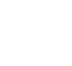 Outcomes. Explain what participants will know or be able to do as a result of the PD.Make a connection between the PD topic and system/school goals/initiatives.Opener. Relate the opener to your topic. Provide an opportunity for participants to briefly interact and “break the ice.”Model practices. Include opportunities to model and have participants experience the practices you are addressing. Make connections to NCTM’s Effective Teaching Practices, as appropriate.Chunk your session to include these blocks:Prime Time 1—the first opportunity participants will have to learn new informationProcessing Time—time for small groups/pairs to interact and process new materialPrime Time 2—a second opportunity for participants to learn new information (e.g., whole group debriefing/sharing of ideas)Include small group interaction/processing/discussion. Do this two to three times during the session.Include examples of classroom practices and practical ideas teachers can walk away with and use right away.Closure/reflection. Model effective closure reflection—use structures that could be used with students. Include an opportunity for participants to identify how they will use/act on the new information.Source:  Developed  by Corrine  Gorzo,  Howard  County  Public  Schools,  MD  (2009).  Previously  published  by Bay-Williams,  J.,  Mc Gatha,  M.,  Kobett, B., and Wray, J. (2014). Mathematics Coaching: Resources and Tools for Coaches and Leaders, K–12. New York, NY: Pearson Education, Inc.Retrieved from the companion website for Everything You Need for Mathematics Coaching: Tools, Plans, and A Process That Works: Grades K–12 by Maggie B. McGatha and Jennifer M. Bay-Williams with Beth McCord Kobett and Jonathan A. Wray. Thousand Oaks, CA: Corwin, www.corwin.com. Copyright © 2018 by Corwin. All rights reserved. Reproduction authorized only for the local school site or nonprofit organization that has purchased this book.